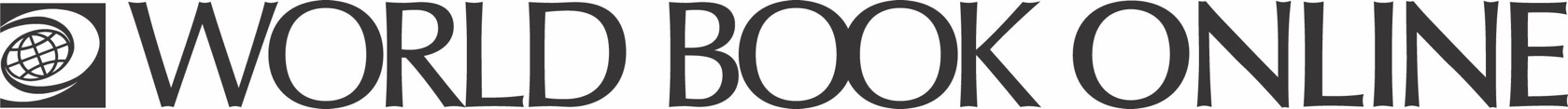 Human Body Worksheet – WORLD BOOK DISCOVERThe human body is one of the most fascinating science topics to study. Learn more about the parts of the human body in World Book Online and then find the answers to the following questions!Find It!What is the basic unit of all living things?How many organ systems are in the human body?Which organ system moves blood through the body?When the lungs inhale oxygen, what does it exhale as waste?What are some behaviours the endocrine system controls?About how many bones does the human skeleton contain?Did You Know?The human body contains trillions of cells!When the nervous system sends messages from one part of the body to another, the messages travel 120 to 130 metres per second.Water makes up 55 to 65 percent of the human body.Learn More!Click here to see how the human heart pumps blood to and from the body https://www.worldbookonline.com/discover/#/media/pc005900/type/photo/falseClick here to see a diagram of the human skeleton https://www.worldbookonline.com/discover/#/media/pc020210/type/illus/falseNow that you know about the human body, how do you keep it healthy? Click here to read more! 
https://www.worldbookonline.com/discover/#/article/home/ar830872Watch this World Book Explains video to learn what hiccups are and what causes them? 
https://www.worldbookonline.com/discover/#/media/vd000932/type/videoPlay Games!Respiratory System: https://www.worldbookonline.com/discover/#/games/qz000735 Circulatory System: https://www.worldbookonline.com/discover/#/games/qz000713 The Brain: https://www.worldbookonline.com/discover/#/games/qz000742 Body Systems: https://www.worldbookonline.com/discover/#/games/qz000096 Body Organs: https://www.worldbookonline.com/discover/#/games/qz000095Nutrition: https://www.worldbookonline.com/discover/#/games/qz000094 Answer KeyThe cell10 organ systemsThe circulatory systemCarbon dioxideGrowth, reproduction, use of foodAbout 200 bones